Муниципальное бюджетное дошкольное образовательное учреждение «Березовский детский сад № 2»Рассмотрено и принято:                                                   Утверждено: 
                                                                                            Заведующая МБДОУ                                                                                               на педагогическом совете                                               «Березовский детский сад № 2»
                                                                                              _____________Н.В. Коробко
Протокол педсовета № ___
 «___»___________ 201__ г.                                          
                                                                                             Приказ №________
                                                                                            «___» ___________ 201__ г.  Рабочая программа образовательной деятельности в старшей группе общеразвивающей направленностина 2020–2021 учебный год                        Составитель:                                                                 О.Г.Аксенова - воспитательБерезовка, 2020Содержание рабочей программыРазделыI Целевой1.1 Пояснительная записка…………………………………………………………………31.2 Цели и задачи по реализации рабочей Программы…………………………………..41.3 Принципы и подходы к формированию рабочей Программы……………………....5-61.4 Возрастные и индивидуальные особенности детей 5-6 лет…………………………7-81.5 Планируемые результаты освоения Программы……………………………………..9-10II Содержательный2.1 Описание образовательной деятельности в соответствии с направлениями развития ребенка, представленными в пяти образовательных областях,  ..…………………..........112.5 Особенности взаимодействия с семьями воспитанников…………………………….32III ОрганизационныйIV Приложения……………………………………………………………………….44Целевой раздел программыПояснительная запискаНастоящая рабочая программа разработана в соответствии с нормативными правовыми документами:Конституцией РФ ст.43, 72;Конвенцией о правах ребенка (1989 г.);Федеральным законом от 29.12.2012 г. N 273-ФЗ «Об образовании в Российской Федерации»;Постановлением Главного санитарного врача РФ от 15.05.2013 г. N 26 «Об утверждении СанПиН 2.4.1.3049-13 «Санитарно-эпидемиологические требования к устройству, содержанию и организации режима работы дошкольных образовательных организаций»;Приказом Минобрнауки России от 30.08.2013 г. N 1014 «Об утверждении Порядка организации осуществления образовательной деятельности по основным общеобразовательным программам – образовательным программам дошкольного образования»;Приказом Минобрнауки России от 17.10.2013 г. N 1155 «Об утверждении Федерального государственного образовательного стандарта дошкольного образования»;Уставом ДОУ.Программа разработана в соответствии с федеральным государственным образовательным стандартом дошкольного образования (далее - ФГОС ДО) и с учетом вариативной программы по формированию экологической культуры у детей дошкольного возраста Воронкевич О.А. «Добро пожаловать в экологию», реализуемой участниками образовательного процесса МБДОУ.    Цели и задачи по реализации рабочей ПрограммыЦели: обеспечение развития личности и равных возможностей для детей в различных видах общения и деятельности с учетом возрастных, индивидуальных, психологических и физиологических особенностей, развитие самостоятельности, познавательной и коммуникативной активности, социальной уверенности и ценностных ориентаций, определяющих поведение, деятельность и отношение ребенка к миру, становление начал экологической культуры, развитие экологического сознания, мышления, формирование ответственного отношения к окружающей среде.Задачи:- охрана и укрепление физического и психического здоровья детей, в том числе их эмоционального благополучия;- обеспечение равных возможностей для полноценного развития каждого ребенка в период дошкольного детства независимо от пола, нации, языка, социального статуса семьи, психофизиологических и других особенностей (в том числе ограниченных возможностей здоровья);- обеспечение преемственности целей, задач и содержания образования, реализуемых в рамках образовательных программ дошкольного и начального общего образования;- создание благоприятных условий развития детей в соответствии с их возрастными и индивидуальными особенностями и склонностями, развития способностей и творческого потенциала каждого ребенка как субъекта отношений с самим собой, другими детьми, взрослыми и миром;- формирование общей культуры личности детей, в том числе ценностей здорового образа жизни, развития их социальных, нравственных, этических, интеллектуальных, физических качеств, инициативности, самостоятельности и ответственности ребенка, формирования предпосылок учебной деятельности;- развитие познавательного интереса к природе, самостоятельности, инициативы, логического мышления, творчества в познавательно-исследовательской деятельности;- приобщение ребенка к культуре своей страны и региона, воспитание уважения к другим народам и культурам;- формирование социокультурной среды, соответствующей возрастным, индивидуальным, психологическим и физиологическим особенностям детей;- обеспечение психолого-педагогической поддержки семьи и повышения компетентности родителей (законных представителей) в вопросах развития и образования, охраны и укрепления здоровья детей. Принципы и подходы к формированию программыПрограмма строится на достижениях отечественной психологической и педагогической науки, которая вобрала в себя критически переосмысленный мировой опыт и создала ряд фундаментальных собственных теорий.  1. Деятельностный подход (А.Н. Леонтьев, С.Л. Рубинштейн, А.В. Запорожец, П.Я. Гальперин, В.В. Давыдов)Основная идея: ребенок развивается только в развивающейся деятельности1.1. Принцип «субъектности деятельности» заключается в том, что ребенок выстраивает деятельность самостоятельно: ставит задачу, ищет способы и средства достижения цели и т.п.1.2. Принцип творчества означает приобретение ребенком собственного опыта творческой деятельности.1.3. Принцип вариативности предполагает формирование способностей ребенка к отбору вариантов и адекватному принятию решений в ситуации выбора.1.4. Принцип психологической комфортности заключается в создании на занятиях доброжелательной атмосферы; развитии диалоговых форм общения.1.5. Принцип минимакса заключается в следующем: ДОО должна предложить ребенку возможность освоения содержания образования на максимальном для него уровне (определяемом зоной ближайшего развития возрастной группы) и обеспечить при этом его усвоение на уровне социально безопасного минимума (государственного стандарта).2. Возрастной подход (Эльконин Д.Б.  )Основная идея: ФГОС ДО опираются на возрастную периодизацию, выделяя три основных возраста: младенческий, ранний, дошкольный – с их спецификой развития на каждом этапе.2.1. Принцип ведущего типа деятельности заключается в создании условий для полноценного развития: общения, предметной деятельности и игры.2.2. Принцип психологического новообразования означает в появлении качественных особенностей психики, которые впервые появляются в определенный возрастной период и определяют сознание ребенка, его отношение к среде, к внутренней и внешней жизни.2.3. Принцип социальной ситуации развития позволяет включать систему отношений ребенка, различные уровни социального взаимодействия, различные типы и формы деятельности.3. Теория об амплификации (Запорожец А.В.) Основная идея: обогащение развития ребенка в специфических детских видах деятельности.Теория содержит два положения:- о развитии и саморазвитии ребенка (выбор деятельности, темы, средств, способов, партнеров и т.п.). Это позволяет развивать и поддерживать индивидуальность ребенка, его самодостаточность;- о появлении «умных эмоций», которые возникают в результате большого удовлетворения от преодоления самими детьми тех или иных трудностей, возникающих в процессе решения разного рода проблемных задач. 4. Культурно-исторический подход (Выготский Л.С.) Обучению отводится ведущая роль по сравнению с процессом развития ребенка Основные идеи:• Обучение состоит в том, что ребенок-дошкольник способен учиться «по программе взрослого» лишь в той степени, насколько эта программа становится его собственной, что возможно через создание «зоны ближайшего развития», опирающейся на потенциальные возможности ребенка, которые раскрываются и присваиваются в его совместной со взрослым деятельности. • Роль взрослого меняется в зависимости от возраста детей и от предлагаемого детям содержания. По отношению к детям младшего дошкольного возраста влияние взрослого носит преимущественно непосредственный характер, а старшего — более опосредованный. Опосредованное влияние осуществляется двумя основными путями:а) через организацию обучающегося детского сообщества (Рубцов В.В., Асмолов А.Г.), которое позволяет каждому ребенку чувствовать себя умелым, знающим, способным за счет того, что он имеет постоянную возможность обратиться за необходимой помощью к другим детям или ко взрослому. Это снимает у детей излишнюю тревожность и формирует у ребенка чувство самодостаточности и определенной независимости, без чего невозможно говорить о полноценном личностном развитии ребенка;б) через использование специально отобранных взрослым развивающих объектов для самостоятельной деятельности (Монтессори М., Усова А.П., Поддьяков Н.Н.,  Поддьяков А.Н.,  Парамонова Л.А.) Принцип «событийности» позволяет сделать жизнь детей в детском саду более интересной, а образовательный процесс – мотивированным. У дошкольников появляются многочисленные возможности для практики, экспериментирования, развития основных навыков, понятийного мышления. Принцип тематический позволяет при построении образовательного процесса легко вводить региональный компонент программы (в части Программы, формируемой участниками образовательного процесса), учитывать специфику дошкольного учреждения.Принцип интеграции образовательных областей в соответствии с возрастными возможностями и особенностями воспитанников, спецификой и возможностями образовательных областей.Возрастные и индивидуальные особенности детей 5-6 летРебенок 5—6 лет стремится познать себя и другого человека как представителя общества, постепенно начинает осознавать связи и зависимости в социальном поведении и взаимоотношениях людей. В этом возрасте в поведении дошкольников происходят качественные изменения — формируется возможность саморегуляции, дети начинают предъявлять к себе те требования, которые раньше предъявлялись им взрослыми. Так, они могут, не отвлекаясь на более интересные дела, доводить до конца малопривлекательную работу (убирать игрушки, наводить порядок в комнате и т. п.). Это становится возможным благодаря осознанию детьми общепринятых норм и правил поведения и обязательности их выполнения. В возрасте от 5 до 6 лет происходят изменения в представлениях ребенка о себе. Эти представления начинают включать не только характеристики, которыми ребенок наделяет себя настоящего в данный отрезок времени, но и качества, которыми он хотел бы или, наоборот, не хотел бы обладать в будущем («Я хочу быть таким, как Человек Паук», «Я буду как принцесса» и т. п.). В них проявляются усваиваемые детьми этические нормы. В этом возрасте дети в значительной степени ориентированы на сверстников, большую часть времени проводят с ними в совместных играх и беседах, их оценки и мнения становятся существенными для них. Повышается избирательность и устойчивость взаимоотношений с ровесниками. Свои предпочтения дети объясняют успешностью того или иного ребенка в игре. В этом возрасте дети имеют дифференцированное представление о своей гендерной принадлежности по существенным признакам (женские и мужские качества, особенности проявления чувств, эмоций, специфика гендерного поведения). Значительные изменения происходят в игровом взаимодействии, в котором существенное место начинает занимать совместное обсуждение правил игры. При распределении детьми этого возраста ролей для игры можно иногда наблюдать и попытки совместного решения проблем («Кто будет…»). Вместе с тем согласование действий, распределение обязанностей у детей чаще всего возникают еще по ходу самой игры. Усложняется игровое пространство (например, в игре «Театр» выделяются сцена и гримерная). Игровые действия становятся разнообразными.Вне игры общение детей становится менее ситуативным. Они охотно рассказывают о том, что с ними произошло: где были, что видели и т. д. Дети внимательно слушают друг друга, эмоционально сопереживают рассказам друзей. Более совершенной становится крупная моторика. Ребенок этого возраста способен к освоению сложных движений: может пройти по неширокой скамейке и при этом даже перешагнуть через небольшое препятствие; умеет отбивать мяч о землю одной рукой несколько раз подряд. Уже наблюдаются различия в движениях мальчиков и девочек (у мальчиков — более порывистые, у девочек — мягкие, плавные, уравновешенные), в общей конфигурации тела в зависимости от пола ребенка. К пяти годам дети обладают довольно большим запасом представлений об окружающем, которые получают благодаря своей активности, стремлению задавать вопросы и экспериментировать. Ребенок этого возраста уже хорошо знает основные цвета и имеет представления об оттенках (например, может показать два оттенка одного цвета — светло-красный и темно-красный). Дети шестого года жизни могут рассказать, чем отличаются геометрические фигуры друг от друга. Для них не составит труда сопоставить между собой по величине большое количество предметов: например, расставить по порядку 7—10 тарелок разной величины и разложить к ним соответствующее количество ложек разного размера. Возрастает способность ребенка ориентироваться в пространстве. Внимание детей становится более устойчивым и произвольным. Они могут заниматься не очень привлекательным, но нужным делом в течение 20—25 минут вместе со взрослым. Ребенок этого возраста уже способен действовать по правилу, которое задается взрослым. Объем памяти изменяется не существенно, улучшается ее устойчивость. При этом для запоминания дети уже могут использовать несложные приемы и средства. В 5—6 лет ведущее значение приобретает наглядно-образное мышление, которое позволяет ребенку решать более сложные задачи с использованием обобщенных наглядных средств (схем, чертежей и пр.) и представлений о свойствах различных предметов и явлений. Возраст 5—6 лет можно охарактеризовать как возраст овладения ребенком активным (продуктивным) воображением, которое начинает приобретать самостоятельность, отделяясь от практической деятельности и предваряя ее. Образы воображения значительно полнее и точнее воспроизводят действительность. Ребенок четко начинает различать действительное и вымышленное. Действия воображения — создание и воплощение замысла — начинают складываться первоначально в игре. Это проявляется в том, что прежде игры рождаются ее замысел и сюжет. Постепенно дети приобретают способность действовать по предварительному замыслу в конструировании и рисовании. На шестом году жизни ребенка происходят важные изменения в развитии речи. Для детей этого возраста становится нормой правильное произношение звуков. Дети начинают употреблять обобщающие слова, синонимы, антонимы, оттенки значений слов, многозначные слова. Словарь детей также активно пополняется существительными, обозначающими названия профессий, социальных учреждений (библиотека, почта, универсам, спортивный клуб и т. д.), глаголами, обозначающими трудовые действия людей разных профессий, прилагательными и наречиями, отражающими качество действий, отношение людей к профессиональной деятельности. Дети учатся самостоятельно строить игровые и деловые диалоги, осваивая правила речевого этикета, пользоваться прямой и косвенной речью; в описательном и повествовательном монологах способны передать состояние героя, его настроение, отношение к событию, используя эпитеты и сравнения. Круг чтения ребенка 5—6 лет пополняется произведениями разнообразной тематики, в том числе связанной с проблемами семьи, взаимоотношений со взрослыми, сверстниками, с историей страны. Он способен удерживать в памяти большой объем информации, ему доступно чтение с продолжением. Повышаются возможности безопасности жизнедеятельности ребенка 5—6 лет. Это связано с ростом осознанности и произвольности поведения, преодолением эгоцентрической позиции (ребенок становится способным встать на позицию другого). Развивается прогностическая функция мышления, что позволяет ребенку видеть перспективу событий, предвидеть (предвосхищать) близкие и отдаленные последствия собственных действий и поступков, и действий и поступков других людей. В старшем дошкольном возрасте освоенные ранее виды детского труда выполняются качественно, быстро, осознанно. Становится возможным освоение детьми разных видов ручного труда. В процессе восприятия художественных произведений, произведений музыкального и изобразительного искусства дети способны осуществлять выбор того (произведений, персонажей, образов), что им больше нравится, обосновывая его с помощью элементов эстетической оценки. Они эмоционально откликаются на те произведения искусства, в которых переданы понятные им чувства и отношения, различные эмоциональные состояния людей, животных, борьба добра со злом. Совершенствуется качество музыкальной деятельности. Творческие проявления становятся более осознанными и направленными (образ, средства выразительности продумываются и сознательно подбираются детьми). В продуктивной деятельности дети также могут изобразить задуманное (замысел ведет за собой изображение).Планируемые результаты освоения программыПроявляет самостоятельность в разнообразных видах деятельности, стремится к проявлению творческой инициативы. Может самостоятельно поставить цель, обдумать путь к её достижению, осуществить замысел и оценить полученный результат с позиции цели.  Понимает эмоциональные состояния взрослых и других детей, выраженные в мимике, пантомимике, действиях, интонации речи, проявляет готовность помочь, сочувствие. Способен находить общие черты в настроении людей, музыки, природы, картины, скульптурного изображения.Высказывает свое мнение о причинах того или иного эмоционального состояния людей, понимает некоторые образные средства, которые используются для передачи настроения в изобразительном искусстве, музыке, в художественной литературе.Дети могут самостоятельно или с небольшой помощью воспитателя объединяться для совместной деятельности, определять общий замысел, распределять роли, согласовывать действия, оценивать полученный результат и характер взаимоотношений.Стремится регулировать свою активность: соблюдать очередность, учитывать права других людей. Проявляет инициативу в общении — делится впечатлениями со сверстниками, задает вопросы, привлекает к общению других детей.  Может предварительно обозначить тему игры; заинтересован совместной игрой. Согласовывает в игровой деятельности свои интересы и интересы партнеров умеют объяснить замыслы, адресовать обращение партнеру.Проявляет интерес к игровому экспериментированию, к развивающим и познавательным играм; в играх с готовым содержанием и правилами действуют в точном соответствии с игровой задачей и правилами.Имеет богатый словарный запас. Речь чистая, грамматически правильная, выразительная. Значительно увеличивается запас слов, совершенствуется грамматический строй речи, появляются элементарные виды суждений об окружающем.Пользуется не только простыми, но и сложными предложениями.Проявляет интерес к физическим упражнениям. Правильно выполняет физические упражнения, проявляет самоконтроль и самооценку. Может самостоятельно придумать и выполнить несложные физические упражнения.Самостоятельно выполняет основные культурно-гигиенические процессы (культура еды, умывание, одевание), владеет приемами чистки одежды и обуви с помощью щетки. Самостоятельно замечает, когда нужно вымыть руки или причесаться. Освоил отдельные правила безопасного поведения, способен рассказать взрослому о своем самочувствии и о некоторых опасных ситуациях, которых нужно избегать.Проявляет уважение к взрослым. Умеет интересоваться состоянием здоровья близких людей, ласково называть их. Стремится рассказывать старшим о своих делах, любимых играх и книгах. Внимателен к поручениям взрослых, проявляет самостоятельность и настойчивость в их выполнении, вступает в сотрудничество.Проявляет интеллектуальную активность, проявляется познавательный интерес. Может принять и самостоятельно поставить познавательную задачу и решить её доступными способами. Проявляет интеллектуальные эмоции, догадку и сообразительность, с удовольствием экспериментирует.Испытывает интерес к событиям, находящимся за рамками личного опыта, интересуется событиями прошлого и будущего, жизнью родного города и страны, разными народами, животным и растительным миром. Фантазирует, сочиняет разные истории, предлагает пути решения проблем.Знает свое имя, отчество, фамилию, пол, дату рождения, адрес, номер телефона, членов семьи, профессии родителей. Располагает некоторыми сведениями об организме, назначении отдельных органов, условиях их нормального функционирования.Охотно рассказывает о себе, событиях своей жизни, мечтах, достижениях, увлечениях. Имеет положительную самооценку, стремится к успешной деятельности.Имеет представления о семье, семейных и родственных отношениях, знает, как поддерживаются родственные связи, как проявляются отношения любви и заботы в семье, знает некоторые культурные традиции и увлечения членов семьи. Имеет представление о значимости профессий родителей, устанавливает связи между видами труда.Имеет развернутые представления о родном городе. Знает название своей страны, ее государственные символы, испытывает чувство гордости своей страной.Имеет некоторые представления о природе родной страны, достопримечательностях России и родного города, ярких событиях ее недавнего прошлого, великих россиянах. Проявляет интерес к жизни людей в других странах мира. Стремится поделиться впечатлениями о поездках в другие города, другие страны мира.Имеет представления о многообразии растений и животных, их потребностях как живых организмов, владеет представлениями об уходе за растениями, некоторыми животными, стремится применять имеющиеся представления в собственной деятельности.Соблюдает установленный порядок поведения в группе, ориентируется в своем поведении не только на контроль воспитателя, но и на самоконтроль на основе известных правил, владеет приемами справедливого распределения игрушек, предметов. Понимает, почему нужно выполнять правила культуры поведения, представляют последствия своих неосторожных действий для других детей. Стремится к мирному разрешению конфликтов. Может испытывать потребность в поддержке и направлении взрослого в выполнении правил поведения в новых условиях.Слушает и понимает взрослого, действует по правилу или образцу в разных видах деятельности, способен к произвольным действиям, самостоятельно планирует и называет два-три последовательных действия, способен удерживать в памяти правило, высказанное взрослым и действовать по нему без напоминания, способен аргументировать свои суждения, стремится к результативному выполнению работы в соответствии с темой, к позитивной оценке результата взрослым.Содержательный раздел.Содержание психолого-педагогической работы по освоению образовательных областей с учетом содержания парциальной программыСодержание психолого-педагогической работы с детьми 5-6 лет дается по образовательным областям: «Социально-коммуникативное развитие», «Познавательное развитие», «Речевое развитие», «Художественно-эстетическое развитие», «Физическое развитие». Содержание работы ориентировано на разностороннее развитие дошкольников с учетом их возрастных и индивидуальных особенностей. Задачи психолого-педагогической работы по формированию физических, интеллектуальных и личностных качеств детей решаются интегрировано в ходе освоения всех образовательных областей наряду с задачами, отражающими специфику каждой образовательной области, с обязательным психологическим сопровождением. При этом решение программных образовательных задач предусматривается не только в рамках непосредственно образовательной деятельности, но и в ходе режимных моментов — как в совместной деятельности взрослого и детей, так и в самостоятельной деятельности дошкольников.Образовательная область «Социально-коммуникативное развитие»Содержание образовательной работы направлено на:усвоение норм и ценностей, принятых в обществе, включая моральные и нравственные ценности;развитие общения и взаимодействия ребенка со взрослыми и сверстниками; становление самостоятельности, целенаправленности и саморегуляции собственных действий;развитие социального и эмоционального интеллекта, эмоциональной отзывчивости, сопереживания, формирование готовности к совместной деятельности со сверстниками, формирование уважительного отношения и чувства принадлежности к своей семье и к сообществу детей и взрослых в организации;формирование позитивных установок к различным видам труда и творчества;формирование основ безопасного поведения в быту, социуме, природе.Образовательная область «Познавательное развитие»Содержание образовательной работы направлено на:развитие интересов детей, любознательности и познавательной мотивации;формирование познавательных действий, становление сознания; развитие воображения и творческой активности;формирование первичных представлений о себе, других людях, объектах окружающего мира, о свойствах и отношениях объектов окружающего мира (форме, цвете, размере, материале, звучании, ритме, темпе, количестве, числе, части и целом, пространстве и времени, движении и покое, причинах и следствиях и др.), о малой родине и Отечестве, представлений о социокультурных ценностях нашего народа, об отечественных традициях и праздниках, о планете Земля как общем доме людей, об особенностях ее природы, многообразии стран и народов мира.Образовательная область «Речевое развитие»Содержание образовательной работы направлено на:владение речью как средством общения и культуры;обогащение активного словаря; развитие связной, грамматически правильной диалогической и монологической речи; развитие речевого творчества;развитие звуковой и интонационной культуры речи, фонематического слуха; знакомство с книжной культурой, детской литературой, понимание на слух текстов различных жанров детской литературы;формирование звуковой аналитико-синтетической активности как предпосылки обучения грамоте.Образовательная область «Художественно-эстетическое развитие»Содержание образовательной работы направлено на:развитие предпосылок ценностно-смыслового восприятия и понимания произведений искусства (словесного, музыкального, изобразительного), мира природы;становление эстетического отношения к окружающему миру; формирование элементарных представлений о видах искусства;восприятие музыки, художественной литературы, фольклора;стимулирование сопереживания персонажам художественных произведений;реализацию самостоятельной творческой деятельности детей (изобразительной, конструктивно-модельной, музыкальной и др.Образовательная область «Физическое развитие»Содержание образовательной работы направлено на:приобретение опыта в следующих видах деятельности детей: двигательной, в том числе связанной с выполнением упражнений, направленных на развитие таких физических качеств, как координация и гибкость;способствующих правильному формированию опорно-двигательной системы организма, развитию равновесия, координации движения, крупной и мелкой моторики обеих рук, а также с правильным, не наносящем ущерба организму, выполнением основных движений (ходьба, бег, мягкие прыжки, повороты в обе стороны), формирование начальных представлений о некоторых видах спорта, овладение подвижными играми с правилами;становление целенаправленности и саморегуляции в двигательной сфере;становление ценностей здорового образа жизни, овладение его элементарными нормами и правилами (в питании, двигательном режиме, закаливании, при формировании полезных привычек и др.).Часть, формируемая участниками образовательных отношенийОбразовательную область «Познавательное развитие» углубили через парциальную программу по формированию экологической культуры у детей дошкольного возраста «Добро пожаловать в экологию!» Воронкевич О. А.Реализация данной части программы проходит в следующих направлениях:1. Организованная непосредственно образовательная деятельность.В плане предполагаются разнообразные по форме занятия экологического содержания, комплексные, игровые, беседы, экскурсии, экспериментальные задания.2.Совместная деятельность взрослого с детьми. Сюда входят наблюдения, опыты, беседы, экологические игры, чтение художественной литературы экологического содержания, использование фольклора, труд на природе. Результатом интеграции разных видов совместной деятельности являются экологические проекты.3.Самостоятельная деятельность детей.          В группе создаются условия, способствующие возникновению самостоятельности. Окружающая детей предметно-пространственная среда оказывает огромное влияние на познавательную активность дошкольника. Игры, пособия, модели, книги, продукты детского творчества доступны детям и находятся в свободном пользовании.Содержание работы предусматривает использование педагогами разнообразных методов: - наглядных (наблюдения, экскурсии, рассматривание картин и иллюстраций, просмотр видеофильмов о природе);- словесных (беседы, чтение художественной литературы о природе, использование фольклорных материалов);- практических (экологические игры, опыты и эксперименты, труд на природе).На занятиях и в обобщающих беседах используются отдельные приемы мнемотехники – мнемотаблицы и коллажи. Метод игрового проблемного обучения заключается в проигрывании с детьми игровых проблемных ситуаций, которые стимулируют познавательную активность и приучают их к самостоятельному поиску решений проблемы. Метод наглядного моделирования способствует развитию умственных способностей ребенка.Данная часть программы представлена углублением направления «Ребенок открывает мир природы» и расширением всех пяти направлений развития детей через введение регионального компонента.Описание вариативных форм, способов, методов и средств реализации ПрограммыФормы реализации Программы являются внешними выражениямисодержания дошкольного образования, способами его существования.Примером вариативных форм, способов, методов организации образовательной деятельности могут служить  такие формы как: организованная образовательная деятельность с детьми (занятия),  различные виды игр, в том числе свободная игра, игра-исследование, ролевая, и др. виды игр, подвижные и традиционные народные игры; взаимодействие и общение детей и взрослых и/или детей между собой; проекты различной направленности, прежде всего исследовательские;  праздники,  социальные акции т.п., а также использование образовательного потенциала  режимных моментов. Все формы вместе и каждая в отдельности могут быть реализованы через сочетание организованных взрослыми и самостоятельно инициируемых свободно выбираемых детьми видов деятельности.Организованная образовательная деятельность с детьмиОрганизация образовательного процесса осуществляется на основе ведущего вида деятельности - игры, с учетом индивидуальных способностей, возможностей и интересов каждого ребенка.При работе с детьми широко используются разнообразные дидактические, развивающие игры, занимательные упражнения, игры-экспериментирования, игровые и проблемные ситуации, элементы моделирования и проектирования.Организованная образовательная деятельность направлена:- на систематизацию, углубление и обобщение личного опыта ребенка;- на освоение новых сложных способов познавательной деятельности;- на осознание связей и зависимостей, которые скрыты от детей в повседневных делах и требуют для освоения специальных условий и управления со стороны педагога.Образовательная деятельность с детьми выстраивается на основе тематического планирования, что удобно не только при планировании занятий, но при планировании индивидуальной работы и деятельности воспитателя по развитию познавательных способностей детей в свободной деятельности.Важным является обеспечение взаимосвязи содержания образовательной деятельности с повседневной жизнью, праздником, игрой. В течение дня детям предоставляется возможность вернуться к своим работам - аппликации, конструкции, рисунку, а также сделать нужные атрибуты для игр. Для этого в группе создаются маленькие «мастерские» - место, где находятся бумага, клей, краски, разный бросовый материал для поделок.Образовательная деятельность в ходе режимных моментовПри реализации образовательной деятельности, осуществляемой в ходе режимных моментов, решение образовательных задач сопряжено с одновременным выполнением функций по присмотру и уходу за детьми - утренним приемом детей, прогулкой, подготовкой ко сну, организацией питания и другими.Образовательная деятельность в процессе самостоятельной деятельности детей в различных видах детской деятельностиСамостоятельная деятельность детей, как одна из моделей организации образовательного процесса детей дошкольного возраста это:-	 свободная деятельность воспитанников в условиях созданной педагогами развивающей предметно-пространственной образовательной среды, обеспечивающая выбор каждым ребенком деятельности по интересам и позволяющая ему взаимодействовать со сверстниками или действовать индивидуально;-	 организованная воспитателем деятельность воспитанников, направленная на решение задач, связанных с интересами других людей (эмоциональное благополучие других людей, помощь другим в быту и др.).Образовательная деятельность в процессе взаимодействии с семьями детейОбразовательная деятельность в процессе взаимодействии с семьями детей направлена на:- создание условий для вовлечения родителей в образовательный процесс в детском саду;- педагогическое просвещение родителей по вопросам развивающего взаимодействия с детьми дома.Способы и направления поддержки детской инициативыДетская инициатива проявляется в свободной самостоятельной деятельности детей по выбору и интересам. Возможность играть, рисовать, конструировать, сочинять и пр. в соответствии с собственными интересами является важнейшим источником эмоционального благополучия ребенка в детском саду. Самостоятельная деятельность детей протекает преимущественно в утренний отрезок времени и во второй половине дня.Все виды деятельности ребенка в детском саду могут осуществляться в форме самостоятельной инициативной деятельности:— самостоятельные сюжетно-ролевые, режиссерские и театрализованные игры;— развивающие и логические игры;— музыкальные игры и импровизации;— речевые игры, игры с буквами, звуками и слогами;— самостоятельная деятельность в книжном уголке;— самостоятельная изобразительная и конструктивная деятельность по выбору детей;— самостоятельные опыты и эксперименты и др.В развитии детской инициативы и самостоятельности воспитателю важно соблюдать ряд общих требований:• развивать активный интерес детей к окружающему миру, стремление к получению новых знаний и умений;• создавать разнообразные условия и ситуации, побуждающие детей к активному применению знаний, умений, способов деятельности в личном опыте;• постоянно расширять область задач, которые дети решают самостоятельно;• постепенно выдвигать перед детьми более сложные задачи, требующие сообразительности, творчества, поиска новых подходов, поощрять детскую инициативу;• тренировать волю детей, поддерживать желание преодолевать трудности, доводить начатое дело до конца;• поддерживать и поощрять инициативу детей в организации игр;• ориентировать дошкольников на получение хорошего результата;• своевременно обратить особое внимание на детей, постоянно проявляющих   небрежность, торопливость, равнодушие к результату, склонных не завершать работу;• дозировать помощь детям. Если ситуация подобна той, в которой ребенок действовал раньше, но его сдерживает новизна обстановки, достаточно просто намекнуть, посоветовать вспомнить, как он действовал в аналогичном случае;• поддерживать у детей чувство гордости и радости от успешных самостоятельных действий, подчеркивать рост возможностей и достижений каждого ребенка, побуждать к проявлению инициативы и творчества. Способы и направления поддержки детской инициативы в соответствии с возрастом дошкольников см. Приложение 1Взаимодействие педагога с родителями детей старшей группыОдним из важных принципов технологии реализации рабочей программы является совместное с родителями воспитание и развитие дошкольников, вовлечение родителей в образовательный процесс.  Поэтому задача педагога — заинтересовать родителей возможностями совместного воспитания ребенка, показать родителям их особую роль в развитии ребенка. Основные приоритеты совместного с родителями развития ребенка1. Развитие детской любознательности. 2. Развитие связной речи. 3. Развитие самостоятельной игровой деятельности детей. 4.  Установление устойчивых контактов ребенка со сверстниками и развитие дружеских взаимоотношений. 5.  Воспитание уверенности, инициативности дошкольников в детской деятельности и общении со взрослыми и сверстниками. Задачи взаимодействия педагога с родителями детей старшей группы1. Познакомить родителей с особенностями развития ребенка шестого года жизни, приоритетными задачами его физического и психического развития. 2. Поддерживать интерес родителей к развитию собственного ребенка, умения оценить особенности его социального, познавательного развития, видеть его индивидуальность. 3. Ориентировать родителей на совместное с педагогом приобщение ребенка к здоровому образу жизни, развитие умений выполнять правила безопасного поведения дома, на улице, на природе. 4.  Побуждать родителей развивать доброжелательные отношения ребенка ко взрослым и сверстникам, заботу, внимание, эмоциональную отзывчивость по отношению к близким, культуру поведения и общения. 5. Показать родителям возможности речевого развития ребенка в семье (игры, темы разговоров, детских рассказов), развития умения сравнивать, группировать, развития его кругозора. 6.  Включать родителей в игровое общение с ребенком, помочь им построить партнерские отношения с ребенком в игре, создать игровую среду для дошкольника дома. Помочь родителям развивать детское воображение и творчество в игровой, речевой, художественной деятельности. 7. Совместно с родителями развивать положительное отношение ребенка к себе, уверенность в своих силах, стремление к самостоятельности. Приложение 2III ОрганизационныйРЕЖИМ ДНЯВ МБДОУ «Березовский детский сад № 2»(холодный период) (теплый период)Примерная сетка непосредственно образовательной деятельностиМодель двигательного режима тема закаливания для детей старшего дошкольного возраста 5 – 6 лет.Закаливание воздухом: – утренний прием на свежем воздухе и гимнастика;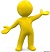  - воздушные ванны;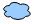  - оздоровительная пробежка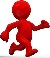 - солнечные ванны;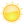 -одежда в соответствие сезону;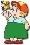  – ходьба босиком по ребристой дорожке после сна;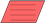  - сон с доступом свежего воздуха.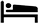 Закаливание водой:– умывание в течение дня прохладной водой;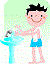  - обливание ног до колен;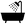  - игры с водой.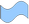 Специфика организации и содержание традиций, праздников, мероприятий.Традиции, праздники, мероприятия способствуют развитию чувства сопричастности сообществу людей, помогают ребёнку освоить ценности коллектива, прогнозировать дальнейшие действия и события, поэтому и возникает необходимость их введение в жизнедеятельность детского сада. Праздники, которые по традиции мы отмечаем в группе:«День знаний» (1 сентября)«Праздник Осени»«День воспитателя» (27 сентября)«День ребёнка» (20 ноября)«День матери» (27 ноября)«Новый год»«День защитника Отечества»«Масленица»«Международный женский день 8 марта»«Международный день птиц» (1 апреля)«День смеха» (1 апреля)«День космонавтики» (12 апреля)«Международный день Земли»«Пасха»«День Победы»«Международный день защиты детей» «День России» (12 июня)Организация развивающей предметно – пространственной средыОрганизация и размещение предметов развивающей среды отвечают возрастным особенностям детей и их потребностям. У ребенка дошкольного возраста есть три основные потребности: в движении, общении, познании. Среда организуется так, чтобы у ребенка был самостоятельный выбор: с кем, где, как во что играть. Подбор оборудования и материалов для группы определяется особенностями развития детей конкретного возраста. В старшем дошкольном возрасте дети предпочитают совместные игры, оборудование размещено так, чтобы было удобно организовывать совместную деятельностьВ настоящее время, как никогда, остро стоит вопрос экологического воспитания дошкольников. Прививать любовь к природе надо с самого раннего возраста. Малыши восторгаются при виде цветка, бабочки, и в то же время могут бездумно раздавить бегущего по тропинке муравья. Как же приучить их беречь и охранять природу, все живое, окружающее нас?Поэтому возникла идея создания мини – музея в группе «Музей дерева»Мини-музей «Чудо-дерево» состоит из двух частей: с одной стороны – экспонаты, о жизни дерева в природе – объемная модель дерева, связанные с ним животные, альбомы с фотографиями лесных обитателей и разных деревьев; книги о растениях; гербарий. Противоположная сторона где размещены деревянные изделия – игрушки, предметы быта, поделки из бересты, и т.д.Приложения:Приложение 1 «Направления поддержки детской инициативы с учетом возрастных особенностей дошкольников»Приложение 2 План работы с родителями в старшей группе «Ягодки» на 2017 – 2018уч.              г.2.1.1. «Социально-коммуникативное развитие»………………………………………….12-142.1.2. «Познавательное развитие»………………………………………………………….15-172.1.3. «Речевое развитие»…………………………………………………………………...182.1.4. «Художественно-эстетическое развитие»…………………………………………..19-222.1.5. «Физическое развитие»………………………………………………………………23-242.2. Описание вариативных форм, способов, методов и средств реализации Программы ………………………………………………………………………………….252.3. Особенности образовательной деятельности разных видов и культурных практик………………………………………………………………………………………26-302.4. Способы и направления поддержки детской инициативы……………......................313.1. Описание режима дня……………………………………………………………..33-363.3. Особенности традиционных событий, праздников, мероприятий……………..373.4. Особенности организации развивающей предметно-пространственной среды……………………………………………………………………………………38-43Задачи образовательной деятельностиМатериально-техническое обеспечение Программы: Используемые программы, технологии, учебно-методические пособияИгра как особое пространство развития ребенка1. Развивать умение играть на основе совместного со сверстниками сюжетосложения: сначала через передачу в игре знакомых сказок и историй, затем — через внесение изменений в знакомый сказочный сюжет (введение новой роли, действия, события), впоследствии — через сложение новых творческих сюжетов. 2. Обогащать содержание сюжетных игр детей на основе знакомства с явлениями социальной действительности и отношениями людей (школа, магазин, больница, парикмахерская, путешествия и др.), активизировать воображение на основе сюжетов сказок и мультипликационных фильмов. 3. Совершенствовать умение следовать игровым правилам в дидактических, подвижных, развивающих играх. 4. Развивать умение сотрудничать со сверстниками в разных видах игр: формулировать собственную точку зрения, выяснять точку зрения своего партнера, сравнивать их и согласовывать при помощи аргументацииДетство: Примерная образовательная программа дошкольного образования / Т.И.  Бабаева, А. Г. Гогоберидзе, З.А. Михайлова и др. — ООО «ИЗДАТЕЛЬСТВО «ДЕТСТВО-ПРЕСС», 2011. Весёлые пальчиковые игры Ум на кончиках пальцевО. НовиковскаяООО «Издательство «Сова» 2006Развитие словаря дошкольника в играхО.Ю. ФилимоноваООО «Издательство «Детство – Пресс» 2007Дошкольник входит в мир социальных отношений1. Воспитывать доброжелательное отношение к людям, уважение к старшим, дружеские взаимоотношения со сверстниками, заботливое отношение к малышам. 2. Развивать добрые чувства, эмоциональную отзывчивость, умение различать настроение и эмоциональное состояние окружающих людей и учитывать это в своем поведении. 3. Воспитывать культуру поведения и общения, привычки следовать правилам культуры, быть вежливым по отношению к людям, сдерживать непосредственные эмоциональные побуждения, если они приносят неудобство окружающим.4. Развивать положительную самооценку, уверенность в себе, чувство собственного достоинства, желание следовать социально одобряемым нормам поведения, осознание роста своих возможностей и стремление к новым достижениямДетство: Примерная образовательная программа дошкольного образования / Т.И.  Бабаева, А. Г. Гогоберидзе, З.А. Михайлова и др. — ООО «ИЗДАТЕЛЬСТВО «ДЕТСТВО-ПРЕСС», 2011Комплексные занятия в старшей группе детского садаТ.М. БондаренкоТЦ «Учитель» 2004Азбука общения Развитие личности ребёнка, навыков общения со взрослыми и сверстниками (для детей от 3до 6 лет) Л.М. Шипицына, О.В. Защиринская, А.П. Воронова, Т.А. Нилова. «ДЕТСТВО - ПРЕСС» Санкт - Петербург 2003Ознакомление дошкольников с окружающим и социальной действительностью (старшая группа)Н.В. АлёшинаООО «Элизе Трэйдинг» 2001Е.А. Алябьева Нравственно-этические беседы и игры с дошкольникамиРазвиваем ценностное отношение к труду 1. Формировать у детей представления о профессиях, роли труда взрослых в жизни общества и каждого человека. Воспитывать уважение и благодарность к людям, создающим своим трудом разнообразные материальные и культурные ценности, необходимые современному человеку для жизни. 2. Обеспечивать развитие самостоятельности и инициативы в труде, расширять диапазон обязанностей в элементарной трудовой деятельности по самообслуживанию, хозяйственно-бытовому, ручному труду и конструированию, труду в природе в объеме возрастных возможностей старших дошкольников. 3. Способствовать развитию творческих способностей, позиции субъекта в продуктивных видах детского досуга на основе осознания ребенком собственных интересов, желаний и предпочтений.Детство: Примерная образовательная программа дошкольного образования / Т.И.  Бабаева, А.  Г. Гогоберидзе, З.А. Михайлова и др. — ООО «ИЗДАТЕЛЬСТВО «ДЕТСТВО-ПРЕСС», 2011. Комплексные занятия в старшей группе детского садаТ.М. БондаренкоТЦ «Учитель» 2004Трудовые сказки Беседы с детьми о труде и профессияхТ.Л. ШорыгинаООО «ТЦ Сфера» 2014Формирование основ безопасного поведения в быту, социуме, природе1. Формировать представления детей об основных источниках и видах опасности в быту, на улице, в природе и способах безопасного поведения; о правилах безопасности дорожного движения в качестве пешехода и пассажира транспортного средства. 2. Формировать умения самостоятельного безопасного поведения в повседневной жизни на основе правил.Детство: Примерная образовательная программа дошкольного образования / Т.И.  Бабаева, А. Г. Гогоберидзе, З.А. Михайлова и др. — ООО «ИЗДАТЕЛЬСТВО «ДЕТСТВО-ПРЕСС», 2011Авдеева, Н.Н., Князева, Н.Л., Стёркина, Р.Б. Безопасность: Учебное пособие по основам безопасности жизнедеятельности детей старшего дошкольного возраста. – СПб: ООО Издательство «Детство-Пресс», 2002. Беседы о здоровье методическое пособие Т.А. Шорыгина ООО «ТЦ Сфера» 2004Беседы о хорошем и плохом поведении Т.А. Шорыгина ООО «ТЦ Сфера» 2007Очень важный разговор Беседы – занятия с дошкольниками об этикете поведенияН.В. Дурова   Москва Мозаика – Синтез 2002Как обеспечить безопасность дошкольниковКонспекты занятий по основам безопасности детей дошкольного возраста К.Ю. Белая, В.Н. Зимонина, Л.А. Кондрыкинская и др. Методическое пособие «Просвещение» 2004Задачи образовательной деятельностиИспользуемые программы, технологии, учебно-методические пособия1. Развивать интерес к самостоятельному познанию объектов окружающего мира в его разнообразных проявлениях и простейших зависимостях. 2. Развивать аналитическое восприятие, умение использовать разные способы познания: обследование объектов, установление связей между способом обследования и познаваемым свойством предмета, сравнение по разным основаниям (внешне видимым и скрытым существенным признакам), измерение, упорядочивание, классификация. 3. Развивать умение отражать результаты познания в речи, рассуждать, пояснять, приводить примеры и аналогии. 4. Воспитывать эмоционально-ценностное отношение к окружающему миру (природе, людям, предметам). 5. Поддерживать творческое отражение результатов познания в продуктах детской деятельности. 6. Обогащать представления о людях, их нравственных качествах, гендерных отличиях, социальных и профессиональных ролях, правилах взаимоотношений взрослых и детей. 7. Развивать представления ребенка о себе, своих умениях, некоторых особенностях человеческого организма. 8. Развивать представления о родном городе и стране, гражданскопатриотические чувства. 9. Поддерживать стремление узнавать о других странах и народах мира.Детство: Примерная образовательная программа дошкольного образования / Т.И.  Бабаева, А. Г. Гогоберидзе, З.А. Михайлова и др. — ООО «ИЗДАТЕЛЬСТВО «Детство-Пресс», 2011Комплексные занятия в старшей группе детского садаТ.М. БондаренкоТЦ «Учитель» 2004Экологические проекты в детском садуО.М. Масленникова, А.А. ФилиппенкоИздательство «Учитель» 2012Воронкевич О.А. Добро пожаловать в экологию! ФГОС. - СПб: Издательство «Детство-пресс», 2014. (Библиотека программы «Детство»). Занятия с детьми старшего дошкольного возраста по темам Скоролупова О.А.(«Ранняя весна»; «Весна.Насекомые, прелётные птицы»; «Вода»; «Осень»; «Зима»; «Животный мир жарких стран»; «Домашние и дикие животные средней полосы России»; «Транспорт: наземный, водный, воздушный») ООО Издательство «Скрипторный 2003, 2006г.»Беседы о воде в природе Методические рекомендации Т.А. Шорыгина ООО «ТЦ Сфера» 2008Методика детского экспериментированияЛ.В. Рыжова ООО «Издательство «Детство – Пресс», 2014.Организация опытно – экспериментальной деятельности детей 2-7 летМартынова Е.А., Сучкова И.М. Издательство «Учитель» 2009Экпериментальная деятельность для среднего и старшего возрастаТугушева Г.П., Чистякова А.Е.Санкт – Петербург Детство –Пресс 2014 (Библиотека программы Детство)Из чего сделаны предметы Сценарии игр – занятий для дошкольников О.В. ДыбинаООО «ТЦ Сфера» 2004Неизведанное рядом Занимательные опыты и эксперименты для дошкольниковО.В. Дыбина, Н.П. Рахманова, В.В. ЩетининаООО «ТЦ Сфера» 2001Методические пособияЛ. Н. Коротовских. Планы-конспекты занятий по развитию математических представлений у детей (старшая группа) – РАСПЕЧАТКАРазвивающие игры в ДОУ Конспекты занятий по развивающим играм ВоскобовичаТ.М. Бондаренко ООО «Метода» 2013Развивающие игры и занятия с палочками Кюизенера с детьми 3-7 летВ.П. Новикова, Л.И. Тихонова- РАСПЕЧАТКАИгры и упражнения для развития конструктивного и логического мышления у детей 4-7 лет В.Г. Гоголева Санкт – Петербург «Детство – Пресс» 2004Игры и развлечение детей на воздухеТ.И. Осокина, Е.А. Тимофеева, Л.С. ФурминаИздательство «Просвещение» 1980Задачи образовательной деятельностиИспользуемые программы, технологии, учебно-методические пособия1. Развивать монологические формы речи, стимулировать речевое творчество детей. 2. Обогащать представления детей о правилах речевого этикета и способствовать осознанному желанию и умению детей следовать им в процессе общения. 3. Развивать умение соблюдать этику общения в условиях коллективного взаимодействия. 4. Обогащать словарь детей за счет расширения представлений о явлениях социальной жизни, взаимоотношениях и характерах людей. 5. Развивать умение замечать и доброжелательно исправлять ошибки в речи сверстников. 6. Воспитывать интерес к письменным формам речи. 7. Поддерживать интерес к рассказыванию по собственной инициативе. 8. Развивать первоначальные представления об особенностях литературы: о родах (фольклор и авторская литература), видах (проза и поэзия), о многообразии жанров и их некоторых признаках (композиция, средства языковой выразительности). 9. Способствовать развитию понимания литературного текста в единстве его содержания и формы, смыслового и эмоционального подтекста.Детство: Примерная образовательная программа дошкольного образования / Т.И.  Бабаева, А. Г. Гогоберидзе, З.А. Михайлова и др. — ООО «ИЗДАТЕЛЬСТВО «ДЕТСТВО-ПРЕСС», 2011. Комплексные занятия в старшей группе детского садаТ.М. БондаренкоТЦ «Учитель» 2004Занятия по развитию речи и ознакомлению с окружающим миромА. Никитина КАРО 2011Новые развивающие игры для дошколят. Игры по развитию речиВ. БачуринаООО «Издательство «Дом ХХI век» 2007Задачи образовательной деятельностиИспользуемые программы, технологии, учебно-методические пособияИзобразительное искусство 1. Активизировать проявление эстетического отношения к окружающему миру (искусству, природе, предметам быта, игрушкам, социальным явлениям). 2. Развивать художественно-эстетическое восприятие, эмоциональный отклик на проявления красоты в окружающем мире, произведениях искусства и собственных творческих работах; способствовать освоению эстетических оценок, суждений. 3. Развивать представления о жанрово-видовом разнообразии искусства, способствовать освоению детьми языка изобразительного искусства и художественной деятельности, формировать опыт восприятия разнообразных эстетических объектов и произведений искусства. 4. Развивать эстетические интересы, эстетические предпочтения, желание познавать искусство и осваивать изобразительную деятельность.Детство: Примерная образовательная программа дошкольного образования / Т.И.  Бабаева, А. Г. Гогоберидзе, З.А. Михайлова и др. — ООО «ИЗДАТЕЛЬСТВО «ДЕТСТВО-ПРЕСС», 2011Комплексные занятия в старшей группе детского садаТ.М. БондаренкоТЦ «Учитель» 2004Изобразительная деятельность в детском саду. Старшая группа Планирование Проектирование содержания Методические рекомендацииЛыкова И.А.Издательский дом «Цветной мир» 2014Занятия по изобразительной деятельности в детском садуПрограмма, конспектыГ.С. Швайко «Гуманитарный издательский центр ВЛАДОС» 2000Навстречу друг другу Программа совместной художественно-творческой деятельности педагогов, родителей и детей старш. дошкольного и младш. школьного возрастаМ.Г. Дрезнина, О.А. Куревина«Линка – Пресс» 2007Развитие продуктивной деятельности и детского творчества 1. Развивать изобразительную деятельность детей: самостоятельное определение замысла будущей работы, стремление создать выразительный образ, умение самостоятельно отбирать впечатления, переживания для определения сюжета, выбирать соответствующие образу изобразительные техники и материалы, планировать деятельность и достигать результата, оценивать его, взаимодействовать с другими детьми в процессе коллективных творческих работ. Развивать технические и изобразительно-выразительные умения. 2. Поддерживать личностные проявления старших дошкольников в процессе освоения искусства и собственной творческой деятельности: самостоятельность, инициативность, индивидуальность, творчество. 3. Продолжать развивать эмоционально-эстетические, творческие, сенсорные и познавательные способности.Детство: Примерная образовательная программа дошкольного образования / Т.И.  Бабаева, А. Г. Гогоберидзе, З.А. Михайлова и др. — СПб: ООО «ИЗДАТЕЛЬСТВО «ДЕТСТВО-ПРЕСС», 2014. — 000 с. ISBN 978-5-906750-00-0Комплексные занятия в старшей группе детского садаТ.М. БондаренкоТЦ «Учитель» 2004Художественно – эстетическое развитие детей в старшей группе ДОУ  Перспективное планирование, конспектыН.Н. ЛеоноваООО «Издательство Детство – Пресс» 2014Художественное творчество Опыт освоения образовательной области по программе «Детство» старшая группа  Планирование КонспектыИздательство «Учитель» 2013Конструирование и ручной труд в детском садуЛ.В. КуцаковаМ: Просвещение 1990Художественная литература 1. Поддерживать у детей интерес к литературе, обогащать «читательский» опыт детей за счет произведений более сложных жанров фольклора (волшебные и бытовые сказки, метафорические загадки, былины), литературной прозы (сказка-повесть, рассказ с нравственным подтекстом) и поэзии (басни, лирические стихи, литературные загадки с метафорой, поэтические сказки). 2. Воспитывать литературно-художественный вкус, способность понимать настроение произведения, чувствовать музыкальность, звучность и ритмичность поэтических текстов; красоту, образность и выразительность языка сказок и рассказов. 3. Совершенствовать умения художественного восприятия текста в единстве его содержания и формы, смыслового и эмоционального подтекста. 4. Развивать первоначальные представления об особенностях литературы: о родах (фольклор и авторская литература), видах (проза и поэзия), о многообразии жанров и их некоторых специфических признаках (композиция, средства языковой выразительности). 5. Поддерживать самостоятельность и инициативность детей в художественно-речевой деятельности на основе литературных текстов: пересказывать сказки и рассказы близко к тексту, пересказывать от лица литературного героя, выразительно рассказывать наизусть стихи и поэтические сказки, придумывать поэтические строфы, загадки, сочинять рассказы и сказки по аналогии со знакомыми текстами, участвовать в театрализованной деятельности, самовыражаясь в процессе создания целостного образа героя.Детство: Примерная образовательная программа дошкольного образования / Т.И.  Бабаева, А. Г. Гогоберидзе, З.А. Михайлова и др. — ООО «ИЗДАТЕЛЬСТВО «ДЕТСТВО-ПРЕСС», 2011Комплексные занятия в старшей группе детского садаТ.М. БондаренкоТЦ «Учитель» 2004Методика работы со сказкойЛ.В. РыжоваООО «Издательство «Детство – Пресс» 2011Чтение художественной литературыО.В. Акулова, Л.М. ГуровичООО «Издательство «Детство – Пресс» 2012Музыка 1. Обогащать слуховой опыт детей при знакомстве с основными жанрами музыки. 2. Накапливать представления о жизни и творчестве некоторых композиторов. 3. Обучать детей анализу средств музыкальной выразительности. 4. Развивать умения творческой интерпретации музыки разными средствами художественной выразительности. 5. Развивать певческие умения. 6. Стимулировать освоение умений игрового музицирования. 7. Стимулировать самостоятельную деятельность детей по импровизации танцев, игр, оркестровок. 8. Развивать умения сотрудничества в коллективной музыкальной деятельности.Детство: Примерная образовательная программа дошкольного образования / Т.И.  Бабаева, А.Г.  Гогоберидзе, З.А. Михайлова и др. — ООО «ИЗДАТЕЛЬСТВО «ДЕТСТВО-ПРЕСС», 2011Задачи образовательной деятельностиИспользуемые программы, технологии, учебно-методические пособия1. Развивать умения осознанного, активного, с должным мышечным напряжением выполнения всех видов упражнений (основных движений, общеразвивающих упражнений, спортивных упражнений). 2. Развивать умение анализировать (контролировать и оценивать) свои движения и движения товарищей. 3. Формировать первоначальные представления и умения в спортивных играх и упражнениях. 4. Развивать творчество в двигательной деятельности. 5. Воспитывать у детей стремление самостоятельно организовывать и проводить подвижные игры и упражнения со сверстниками и малышами. 6. Развивать у детей физические качества: координацию, гибкость, общую выносливость, быстроту реакции, скорость одиночных движений, максимальную частоту движений, силу. 7. Формировать представления о здоровье, его ценности, полезных привычках, укрепляющих здоровье, о мерах профилактики и охраны здоровья. 8. Формировать осознанную потребность в двигательной активности и физическом совершенствовании, развивать устойчивый интерес к правилам и нормам здорового образа жизни, здоровьесберегающего и здоровьеформирующего поведения. 9. Развивать самостоятельность детей в выполнении культурно-гигиенических навыков и жизненно важных привычек здорового образа жизни. 10. Развивать умения элементарно описывать свое самочувствие и привлекать внимание взрослого в случае недомогания.Детство: Примерная образовательная программа дошкольного образования / Т. И.  Бабаева, А. Г. Гогоберидзе, О. В. Солнцева и др. — СПб: ООО «ИЗДАТЕЛЬСТВО «ДЕТСТВО-ПРЕСС», 2014. — 000 с. ISBN 978-5-906750-00-0Агаджанова С.Н. Как не болеть в детском саду. -  СПб: ООО «Издательство «Детство-Пресс», 2009 г. – 144 с. ISBN 978-5-89814-482-1Алямовская В.Г. Как воспитать здорового ребенка. – Линка – Пресс, 1993 ISBN  5-7193-0002-3Глазырина Л.Д. Методика физического воспитания детей дошкольного возраста: пособие для педагогов дошк. учреждений/ Л.Д. Глазырина, В.А. Овсянкин. – М.: Гуманитар. изд. центр Владос, 2005. – 175 с.: ил. ISBN 5-691-00186-8Пензулаева Л.И. Физическая культура в детском саду: Старшая группа. – М.: Мозаика-Синтез, 2014. – 128 с. ISBN 978-5-4315-0463-1Соколова Л.А. Комплексы сюжетных утренних гимнастик для дошкольников. – СПб: ООО «Издательство «Детство-Пресс», 2015 г. – 80 с. ISBN 978-5-89814-810-2Формы образовательной деятельности в режимных моментахКоличество форм образовательной деятельности и культурных практик в неделю ОБЩЕНИЕОБЩЕНИЕСитуации общения воспитателя с детьми и накопления положительного социально-эмоционального опытаежедневноБеседы и разговоры с детьми по их интересамежедневноИГРОВАЯ ДЕЯТЕЛЬНОСТЬ, ВКЛЮЧАЯ СЮЖЕТНО-РОЛЕВУЮ ИГРУ С ПРАВИЛАМИ И ДРУГИЕ ВИДЫ ИГРИГРОВАЯ ДЕЯТЕЛЬНОСТЬ, ВКЛЮЧАЯ СЮЖЕТНО-РОЛЕВУЮ ИГРУ С ПРАВИЛАМИ И ДРУГИЕ ВИДЫ ИГРИндивидуальные игры с детьми (сюжетно-ролевая, режиссерская, игра-драматизация, строительно-конструктивные игры)3 раза в неделюСовместная игра воспитателя и детей (сюжетно-ролевая, режиссерская, игра-драматизация, строительно-конструктивные игры)2 раза в неделюТеатрализованные игры1 раз в неделюДосуг здоровья и подвижных игр1 раз в 2 неделиПодвижные игрыежедневноПОЗНАВАТЕЛЬНАЯ И ИССЛЕДОВАТЕЛЬСКАЯ ДЕЯТЕЛЬНОСТЬПОЗНАВАТЕЛЬНАЯ И ИССЛЕДОВАТЕЛЬСКАЯ ДЕЯТЕЛЬНОСТЬЭкспериментирование и исследовательская деятельность, наблюдения (в том числе экологической направленности)1 раз в 2 неделиНаблюдения за природой (на прогулке)ежедневноФОРМЫ ТВОРЧЕСКОЙ АКТИВНОСТИ, ОБЕСПЕЧИВАЮЩИЕ ХУДОЖЕСТВЕННО-ЭСТЕТИЧЕСКОЕ РАЗВИТИЕ ДЕТЕЙФОРМЫ ТВОРЧЕСКОЙ АКТИВНОСТИ, ОБЕСПЕЧИВАЮЩИЕ ХУДОЖЕСТВЕННО-ЭСТЕТИЧЕСКОЕ РАЗВИТИЕ ДЕТЕЙТворческая мастерская (рисование, лепка, художественный труд по интересам)1 раз в неделюЧтение литературных произведенийежедневноСлушание музыки, исполнение и творчество.2 раза в неделюСАМООБСЛУЖИВАНИЕ И ЭЛЕМЕНТАРНЫЙ БЫТОВОЙ ТРУДСАМООБСЛУЖИВАНИЕ И ЭЛЕМЕНТАРНЫЙ БЫТОВОЙ ТРУДСамообслуживаниеежедневноТрудовые поручения (индивидуально и по подгруппам)ежедневноТрудовые поручения (общий и совместный труд)1 раз в 2 неделиВид деятельностиСамостоятельная деятельность детейИгровая деятельностьИндивидуальная играСовместная со сверстниками играКоммуникативная деятельностьБеседы, речевые проблемные ситуации, составление рассказов и сказок, творческие пересказы, отгадывание загадок, словесные и настольные печатные игры с правилами, ситуативные разговоры, сюжетные игрыТрудовая деятельностьСовместные действия, поручения, играПознавательно-исследовательская деятельностьНаблюдение, решение проблемных ситуаций, экспериментирование, коллекционирование, моделирование, игры с правиламиЧтение (восприятие) художественной литературыРассказывание, чтение, обсуждение, разучивание, инсценирование произведений, игры-драматизации, театрализованные игрыПродуктивная деятельностьМастерские по изготовлению предметов детского творчества, игры в развивающих уголках группы, самостоятельное рисование, лепка, конструктивное моделирование, аппликация, рассматривание репродукций картин, иллюстраций, фотографий, альбомовМузыкальная деятельностьСлушание музыки, исполнение, игра на детских музыкальных инструментах, ритмика, танцыДвигательная деятельностьСамостоятельные подвижные игры, спортивные игры, игры со спортивным инвентаремВид деятельностиНаправление взаимодействия с семьейСоциально-коммуникативноеразвитиевсе виды деятельности, предполагающие общение с членами семьи,развитие взаимодействия ребенка с социумом, совместная игровая деятельность, семейные традиции,работа по формированию безопасного поведения на улице, дома, на природе,демонстрация личного примера соблюдения правил безопасного поведения на дорогах, бережного отношения к природе и т.д.,совместное с ребенком чтение литературы, посвященной сохранению и укреплению здоровья, просмотр соответствующих художественных и мультипликационных фильмов,формирование навыков самообслуживания,знакомство детей с домашним и профессиональным трудом,совместное с ребенком чтение литературы, посвященной различным профессиям, труду, просмотр соответствующих художественных и мультипликационных фильмов,проведение в детском саду совместных с родителями конкурсов, акций, привлечение родителей к участию в проектной деятельностиПознавательноеразвитиеИнтеллектуальное развитие ребенка в семье,поощрение возникновения детских вопросов, совместный поиск ответов на них,чтение художественной и познавательной литературы, просмотр художественных, документальных видеофильмов,совместные прогулки и экскурсии,совместная с детьми исследовательская, проектная и продуктивная деятельность дома,привлечение родителей к участию в конкурсахРечевое развитиеВсе виды деятельности, предполагающие общение с членами семьи,обмен информацией, эмоциями, впечатлениями,свободное общение взрослых с детьми,домашнее чтение,организация семейных театров,совместная игровая деятельность,стимулирование детского сочинительстваХудожественно-эстетическоеразвитиеУчастие в выставках семейного художественного творчества в детском саду,участие в праздниках, концертах, утренниках, развлечениях, развитие художественной деятельности детей,совместная с детьми творческая деятельность,совместное рассматривание репродукций картин, иллюстраций, фотографий, альбомов и т.д.посещение выставочных залов г. Красноярска,занятия в творческих студиях, детских клубах,посещение концертов профессиональных и самодеятельных коллективовФизическоеразвитиеУчастие в совместных с детьми физкультурных праздниках, соревнованиях в детском саду,выполнение утренней гимнастики вместе с ребенком, совместные спортивные занятия, игры,создание дома спортивного уголка,покупка ребенку спортивного инвентаря,совместное чтение литературы, посвященной спорту, просмотр соответствующих художественных и мультипликационных фильмов, ведение здорового образа жизни,организация полноценного питания,закаливание,совместное с ребенком чтение литературы, посвященной сохранению и укреплению здоровья, просмотр соответствующих художественных и мультипликационных фильмовРежимные моменты5 – 6 летУтренний приём детей, осмотр7.00 – 7.50Индивидуальная работа, свободные игры, трудовые поручения, беседы с детьми7.50-8.00Утренняя гимнастика8.00-8.08Подготовка к завтраку, завтрак8.08-8.40Игры, подготовка к образовательной деятельности8.40-9.00Общая длительность образовательной деятельности, включая перерывы9.00-10.00Подготовка ко второму завтраку. Завтрак.10.00-10.30Подготовка к прогулке, прогулка.1 раз в неделю физкультура на улице (физкультура, здоровье, подвижные игры, коммуникация, познание)10.30-12.25Подготовка к обеду. Обед.12.25-13.00Подготовка ко сну. Дневной сон.13.00-15.00Постепенный подъём, воздушные ванны, водные процедуры15.00-15.20Подготовка к полднику, полдник15.20-15.45Игры, досуг, общение и деятельность по интересам, НОД15.45-16.40Подготовка к прогулке, прогулка:16.40-18.00Подготовка к ужину, ужин18.00-18.30Прогулка, игры, уход детей домой.18.30-19.00Режимные моменты5 – 6 летУтренний прием детей, осмотр7.00-8.00Индивидуальная работа, свободные игры, трудовые поручения беседы с детьми8.00-8.10Утренняя гимнастика на свежем воздухе8.10-8.20Подготовка к завтраку, завтрак8.20-8.50Индивидуальная работа, свободные игры, трудовые поручения.8.50– 9.30Подготовка ко второму завтраку. Завтрак.9.30-10.00Подготовка к прогулке, прогулка.Пятница физкультура на улице10.00-12.30Подготовка к обеду. Обед.12.30-13.00Подготовка ко сну. Дневной сон.13.00-15.00Постепенный подъём, воздушные ванны, водные процедуры15.00-15.25Подготовка к полднику, полдник15.25-15.55Игры, досуг.15.45-16.00Подготовка к прогулке, прогулка16.00-18.00Подготовка к ужину, ужин18.00-18.30Прогулка, игры, уход детей домой.18.30-19.00ПонедельникВторникСредаЧетвергПятницаI Двигательная Физическая культура 9.00 – 9:25I Музык -художествен.Музыка 9.00 – 9.25I Двигательная Физическая культура9.00 – 9.25I Музык – художествен. Музыка9.00 - 9.25I Двигательная Физическая культура9.00 – 9.25II Социально –коммуникатив.Ребенок входит в мир социальных отношений, освоение безопасного поведения 9.35 – 10.00II Познават-исследоват.Математическое и сенсорное развитие 9.35 – 10.00II Коммуник. 1,3 неделя: Развитие речи 2,4 неделя: Чтение худ. литератуы9.35 – 10.00II Коммуник.Обучение грамоте9.35 – 10.00II Познават-исследоват.Ребенок открывает мир природы, исследует и экспериментирует9.35- 10.00III Познават-исследоват.  Математическое и сенсорное развитие (логическое мышление)15.45-16.10III Продуктивн. Рисование15.45-16.10Физ.развлеч. (2,4 неделя)III Продуктивн. Лепка/ аппликация15.45-16.10Муз.развлеч. (2,4 неделя)IIIПродуктивн.Конструир-ие15.45-16.10ПрогулкаПознавательно-исследовательская, коммуникативная, двигательная, игровая, трудовая10.10 - 12.20ПрогулкаПознавательно-исследовательская, коммуникативная, двигательная, игровая, трудовая10.10 - 12.20ПрогулкаПознавательно-исследовательская, коммуникативная, двигательная, игровая, трудовая10.10 - 12.20ПрогулкаПознавательно-исследовательская, коммуникативная, двигательная, игровая, трудовая10.10 - 12.20ПрогулкаПознавательно-исследовательская, коммуникативная, двигательная, игровая, трудовая10.10 - 12.20Формы работы группа    поне-дельникпоне-дельниквторниквторниксредасредачетвергчетвергпятницапятницаИтог занеделюФормы работы группа    1212121212Итог занеделю1.  Утренняя гимнастикаСтаршая  группа888884025 часов 35 минут 2. Физкультурные занятияСтаршая  группа2525257525 часов 35 минут 3. Музыкальное занятиеСтаршая  группа15153025 часов 35 минут 4. Гимнастка пробужденияСтаршая  группа777773525 часов 35 минут 5. Физкультминутки на занятияхСтаршая  группа555552525 часов 35 минут 6. Прогулка: подвижные игры, физ. упражнения на открытом воздухеСтаршая  группа1309013090130901309013090110025 часов 35 минут 7. Физкультурные досуги (2раз в мес.)Старшая  группа303025 часов 35 минут 8.Самостоятельная двигательная деятельностьСтаршая  группа2020202020202020202020025 часов 35 минут Старший дошкольный возраст (5 – 6 лет)ОсеньЗимаВеснаЛето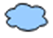 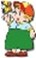 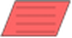 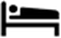 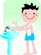 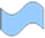 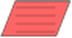 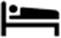 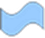 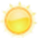 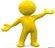 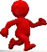 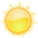 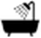 Детские центры развитияОборудование развивающей предметно – пространственной среды в групповом помещении (старшая группа)Игровой центр Сюжетно-ролевых игр:1.Мебель: стол, кресла, диванчик, шкаф.2.Набор для кухни: плита, мойка3.Игрушечная посуда: набор чайной посуды (средний и мелкий), набор кухонной посуды(средний), набор столовой посуды(средний).4.Куклы в одежде (средние).5.Коляски для кукол (2 шт.)6. Детская одежда для ряженья7.Атрибуты для ряженья (шляпы, очки, бусы, шарфы, сарафаны, юбки и т.п.)10.Атрибуты для игр: «Магазин», «Больница», «Парикмахерская», «Кафе», «Библиотека»Центр грамотностиЛитературный центр1.Стеллаж для книг, стол, два пуфика.2.Детские книги по программе и любимые книги детей3.Атлас «Страна, в которой я живу»4.Энциклопедии для дошкольников5.Хрестоматия для детей старшего дошкольного возраста6.Книжки – малышки7.Портреты писателей и поэтов8.КроссвордыЦентр речевого творчестваИгры и оборудование для развития речи и подготовки ребенка к освоению чтения и письма.1.Наборы картинок для иерархической классификации (установления родовидовых отношений): виды животных; виды растений; виды транспорта; виды профессий; и т.п.2.Наборы «лото» (8-12 частей)5.Серии картинок: времена года (пейзажи, жизнь животных, характерные виды работ и отдыха людей).6.Наборы парных картинок на соотнесение(сравнение): найди отличия, ошибки (смысловые).7.Разрезные сюжетные картинки (8-10 частей), разделенные прямыми и изогнутыми линиями.8.Иллюстрированные книги познавательного характера.3.  Настольно-печатные игры.Театрализованная деятельность1.  Шапочки, маски для игр-драматизаций на темы любимых сказок.2.  Кукольный театр.3.  Театр из игрушек-самоделок.4.  Театр резиновых игрушек.5.  Пальчиковый, настольный, би-ба-бо, варежковый театры.6.  Клубковый театр.7.  Теневой театр.8.  «Уголок ряженья»: костюмы, украшения – кулоны, бусы, пояски, браслеты, манжеты, короны, бабочки, жабо, платочки с кружевами, косыночки, шарфики, шляпки, ленточки на ободках.9.  Атрибуты для театрализованных и режиссерских игр (элементы костюмов).10. Магнитофон11. Ширма для показа театраЦентр экспериментированияЦентр воды и песка: «Лаборатория»1.Стол с углублениями для воды и песка Детское экспериментирование и опыты:1.  Приборы-помощники: увеличительные стекла разных размеров, песочные часы, микроскопы.2.  Мерные ложки.	3.  Сита и воронки.4.  Медицинские материалы (пипетки с закругленными концами, колбы, деревянные палочки).5.  Соломки для коктейля.6.  Лупы.7.  Клеенчатые фартуки.8.  Нарукавники.9.  Технический материал – гайки, скрепки, винтики.10.  Разные виды бумаги.11.  Прочие материалы: воздушные шары, 12.  Природный материал: глина, камешки, ракушки, минералы, различные семена и плоды, кора деревьев, мох, листья и т. п.).13.  Сыпучие продукты: горох, манка, гречка, мука, соль, сахарный песок, крахмал.14.  Карточки-схемы проведения экспериментов.15.  Индивидуальные дневники для экспериментирования.16.  Условные обозначения, разрешающие и запрещающие знаки (по правилам работы в уголке экспериментирования).Центр природы1.Комнатные растения.2.Лейки, палочки для рыхления, тряпочки3. Календарь природы4.  Календарь наблюдений.5.  Альбомы «Природа в разные времена года».Центр строительных и конструктивных игр1. Крупный строительный конструктор.2. Средний строительный конструктор.3. Мелкий строительный конструктор.4. Тематические строительные наборы (для мелких персонажей): город, мосты, крестьянское подворье (ферма), зоопарк, домик.5. Конструкторы типа «Лего».6. Металлический конструктор.7. Схемы построек и алгоритм их выполнения, рисунки, фотографии, чертежи.8. «Автосервис»: транспорт мелкий, средний, крупный. 9. Машины легковые и грузовые Центр занимательной математики1.  Игры «Танграм», «Колумбово яйцо», и т.д.2.  Трафареты, линейки.3.  Логико-математические игры: блоки Дьенеша, палочки Кюизенера,4.  Игры с цифрами, монетами.  5.  Игры для развития логического мышления, освоения шашек и шахмат.6.  Счетный материал: игрушки, мелкие предметы, предметные картинки.7.  Комплекты цифр 8.  Рабочие тетради по математике.9.  Счеты настольные.10. Счетные палочки.11. Мозаики, пазлы, бусы, различные игрушки со шнуровками 12. Настольно-печатные игры.13. Разнообразные дидактические игры.Центр искусства1.  Трафареты, лекала, геометрические формы, силуэты.2.  Краска, кисти, карандаши, мелки, фломастеры.3.  Белая и цветная бумага.4.  Ножницы5.  Пластилин, салфетки.6.  Губки, штампы, тампоны.8.  Раскраски предметов декоративно-прикладного искусства.9.  Детские и взрослые работы по рисованию, аппликации.10.  Баночки для воды.Центр физкультуры и спорта1. Мячи малые, средние, массажные разных цветов.2. Обручи.3. Скакалки.4. Флажки разных цветов5. Кольцеброс6. Кегли, гантели детские7. Массажные, ребристые дорожки8. Картотека подвижных игр9. Картотека физ. минутокЦентр безопасности дорожного движения1. Полотно с изображением дороги: пешеходных переходов, макеты домов, деревьев, набор дорожных знаков, светофор.2. Дидактические, развивающие, настольные игры.3. Атрибуты для с/р игр: «Шофёры», «АЗС», «Дорога» 4. Подборка художественной литературы5. Альбомы «Транспорт»6. Иллюстрации, картинки по пдд7.Мелкий транспортЦентр музыки1. Музыкальные инструменты (металлофон, бубен, барабан, маракасы, дудочки)2. Коллекция детских песен, звуков природы, птиц